Läger på Färgengården 2-3 marsNu är det äntligen dags för vår konfirmandgrupp att åka på läger.Lägret startar fredag 2 mars kl. 18 på Färgengården och avslutas på lördagen kl 15. Det kommer bli ett fullspäckat schema med konfapass, lekar, samtal och diskussioner. Lägret börjar med att vi äter middag tillsammans så ungdomarna får gärna komma hungriga.Adressen till Färgengården är: Färgesundsvägen 35.En karta finns bifogad på baksidan av detta papper.Packlista.- Lakan, påslakan och örngott (täcken och kuddar finns)- Tandborste och tandkräm - Varma kläder för utelek- Något att sova i - Godis/snacks om man vill. (inga nötter)- Ombyte - Innetofflor/sockor om man vill - Ev. medicinerTag inte med: Energidryck, alkohol, tobak, dator.Vid frågor eller funderingar är du välkommen att höra av dig till oss ledare.Lena-Carin 	0766-396144,  Erika 		0766-396148 Mikael 		0766-396140Jonas  		0766-396 107Anders 		0766-396 191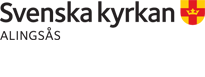 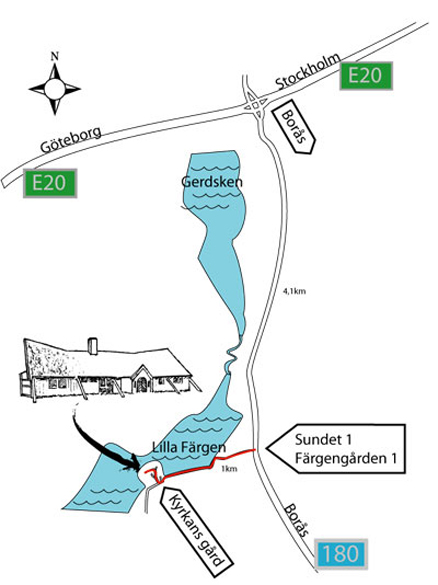 